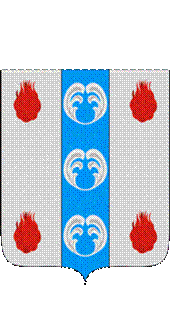 Российская ФедерацияНовгородская областьДУМА ПОДДОРСКОГО МУНИЦИПАЛЬНОГО РАЙОНАР Е Ш Е Н И Еот 28.02.2023 № 197с.ПоддорьеВ соответствии с Федеральным законом от 06 октября 2003 года № 131-ФЗ «Об общих принципах организации местного самоуправления в Российской Федерации», статьей 142.4 Бюджетного кодекса Российской Федерации, Положением о бюджетном процессе в Поддорском муниципальном районе, утвержденным решением Думы Поддорского муниципального района от 26.12.2011 № 472Дума Поддорского муниципального районаРЕШИЛА:1. Внести изменения в Порядок предоставления иных межбюджетных трансфертов из бюджета Поддорского муниципального района бюджетам поселений, утвержденных решением Думы Поддорского муниципального района от 26.03.2015 № 710 изложив его в следующей редакции:ПОРЯДОКпредоставления иных межбюджетных трансфертов из бюджета Поддорского муниципального района бюджетам поселений1. Общие положения1.1. Настоящий Порядок определяет правовые и организационные основы формирования и использования иных межбюджетных трансфертов, передаваемых бюджетам поселений, входящих в состав Поддорского муниципального района (далее – поселения), из бюджета Поддорского муниципального района (далее - район).1.2. Иные межбюджетные трансферты из бюджета района бюджетам поселений (за исключением межбюджетных трансфертов на осуществление части полномочий по решению вопросов местного значения в соответствии с заключенными соглашениями) предоставляются при условии соблюдения соответствующими органами местного самоуправления поселений бюджетного законодательства Российской Федерации, законодательства Российской Федерации о налогах и сборах и законодательства Новгородской области.1.3. Иные межбюджетные трансферты бюджетам поселений из бюджета района могут предоставляться за счет средств бюджетов разного уровня.2. Порядок и условия предоставления иных межбюджетныхтрансфертов2.1. Иные межбюджетные трансферты предоставляются поселениям:- на осуществление части переданных полномочий района;- на денежное вознаграждение по результатам конкурса поселений по достижению наиболее результативных значений показателей социально-экономического развития;- на реализацию муниципальных, ведомственных программ района;- на компенсацию дополнительных расходов, возникающих в результате решений, принятых органами местного самоуправления района;- на софинансирование расходных обязательств, возникающих при выполнении полномочий органов местного самоуправления по вопросам местного значения при реализации инвестиционных проектов и приоритетных муниципальных проектов в рамках приоритетных региональных проектов;- на материальное поощрение глав поселений, муниципальных служащих поселений и материально-техническое обеспечение поселений в случае предоставления бюджету района иных межбюджетных трансфертов - денежное вознаграждение победителю конкурса муниципальных районов и городских округов Новгородской области по достижению наиболее результативных значений показателей управленческой деятельности;- для покрытия расходов поселений, входящих в состав Поддорского муниципального района, на осуществление дорожной деятельности в отношении автомобильных дорог общего пользования местного значения в границах населенных пунктов поселений из муниципального дорожного фонда Поддорского муниципального района;-на организацию проведения работ по описанию местоположения границ населенных пунктов в координатах характерных точек и внесению сведений о данных границах в государственный кадастр недвижимости;-на финансовое обеспечение первоочередных расходов.-на реализацию мероприятий, направленных на экономическое развитие Поддорского муниципального района;-на повышение эффективности работы народных дружинников;- на иные цели в соответствии с нормативными правовыми актами Российской Федерации, Новгородской области.2.2. Иные межбюджетные трансферты на выполнение полномочий района передаются поселениям в соответствии с Порядком принятия решений и заключения соглашений о передаче осуществления части полномочий по решению вопросов местного значения, утвержденным решением Думы Поддорского муниципального района (далее – решение Думы).2.3. Иные межбюджетные трансферты на денежное вознаграждение по результатам конкурса поселений передаются поселениям в соответствии с Положением о конкурсе поселений, входящих в состав Поддорского муниципального района, по достижению наиболее результативных значений показателей социально-экономического развития, утвержденным постановлением администрации района. Перечисление иных межбюджетных трансфертов бюджетам поселений осуществляется на основании договора, заключаемого администрацией района с администрацией поселения.2.4. Иные межбюджетные трансферты на реализацию муниципальных, ведомственных программ, как в целом на весь комплекс мероприятий, направленных на достижение поставленной цели и конечного результата, так и с разделением на мероприятия, передаются поселениям в сроки, порядке и на условиях, определенных заключенными договорами между администрацией района и администрацией поселения.2.5. Иные межбюджетные трансферты на компенсацию дополнительных расходов, возникающих в результате решений, принятых органами местного самоуправления района (в том числе за счет средств резервного фонда на предупреждение и ликвидацию чрезвычайных ситуаций в поселениях), перечисляются в сроки, порядке и на условиях, определенных заключенными договорами между администрацией района и администрацией поселения.2.6. Иные межбюджетные трансферты на софинансирование расходных обязательств, возникающих при выполнении полномочий органов местного самоуправления по вопросам местного значения при реализации приоритетных муниципальных проектов в рамках приоритетных региональных проектов и инвестиционных проектов, передаются поселениям в соответствии с Порядком, утвержденным решением Думы Поддорского муниципального района на основании договора, заключаемого администрацией района с администрацией поселения.2.7. Иные межбюджетные трансферты на денежное вознаграждение по результатам конкурса муниципальных районов Новгородской области по достижению наиболее результативных значений показателей управленческой деятельности передаются поселениям в соответствии с постановлением правительства Новгородской области и распоряжением администрации района о распределении указанных денежных средств на основании договора, заключаемого администрацией района с администрацией поселения.2.8. Иные межбюджетные трансферты из муниципального дорожного фонда Поддорского муниципального района для покрытия расходов поселений, входящих в состав Поддорского муниципального района, на осуществление дорожной деятельности в отношении автомобильных дорог общего пользования местного значения в границах населенных пунктов поселений направленные на достижение поставленной цели и конечного результата, передаются поселениям в сроки, порядке и на условиях, определенных решением Думы Поддорского муниципального района.Иные межбюджетные трансферты из муниципального дорожного фонда Поддорского муниципального района для покрытия расходов поселений, входящих в состав Поддорского муниципального района на осуществление дорожной деятельности в отношении автомобильных дорог общего пользования местного значения в границах населенных пунктов поселений предоставляются бюджетам сельских поселений при условии долевого софинансирование;2.9. Иные межбюджетные трансферты из Поддорского муниципального района на организацию проведения работ по описанию местоположения границ населенных пунктов в координатах характерных точек и внесению сведений о данных границах в государственный кадастр недвижимости, передаются поселениям в сроки, порядке и на условиях, определенных решением Думы Поддорского муниципального района;2.10. Иные межбюджетные трансферты на финансовое обеспечение первоочередных расходов  из Поддорского муниципального района, передаются поселениям в сроки, порядке и на условиях, определенных решением Думы Поддорского муниципального района;2.11. Иные межбюджетные трансферты на реализацию мероприятий, направленных на экономическое развитие Поддорского муниципального района, передаются поселениям в сроки, порядке и на условиях, определенных решением Думы Поддорского муниципального района;2.12. Иные межбюджетные трансферты на реализацию мероприятий, направленных на  повышение эффективности работы народных дружинников, передаются поселениям в сроки, порядке и на условиях, определенных решением Думы Поддорского муниципального района;2.13. Иные межбюджетные трансферты на иные цели в соответствии с нормативными правовыми актами Российской Федерации, Новгородской области предоставляются в соответствии с Порядком, утвержденным Правительством Новгородской области и перечисляются в поселения на основании договора, заключаемого администрацией района с администрацией поселения.2.14. Предоставление иных межбюджетных трансфертов осуществляется в соответствии со сводной бюджетной росписью и утвержденным кассовым планом бюджета района, по средствам областного и федерального бюджетов - в пределах средств, фактически поступивших в бюджет района.2.15. Иные межбюджетные трансферты, поступившие в бюджеты поселений, зачисляются в бюджет поселения и учитываются в составе доходов бюджета в соответствии с бюджетной классификацией и расходуются поселениями по целевому назначению.2.16. Органы местного самоуправления поселений ежеквартально в сроки, установленные для сдачи квартальных отчетов об исполнении бюджета соответствующего поселения, представляют в комитет финансов администрации района отчет о расходовании средств иных межбюджетных трансфертов по форме согласно приложению к настоящему Порядку.3. Ответственность и контроль3.1. Контроль за целевым использованием иных межбюджетных трансфертов осуществляют комитет финансов администрации района, Контрольно-счетная палата Поддорского муниципального района.3.2. Не использованные на конец финансового года иные межбюджетные трансферты подлежат возврату в бюджет района в порядке и сроки, установленные приказом председателя комитета финансов администрации района.3.3. Органы местного самоуправления поселений несут ответственность за целевое и эффективное использование иных межбюджетных трансфертов, соблюдение требований соглашений (договоров) и настоящего Порядка, достоверность представляемых уполномоченному органу сведений и документов.2. Настоящее решение вступает в силу со дня официального опубликования.3. Опубликовать решение в муниципальной газете «Вестник Поддорского муниципального района» и на сайте Администрации муниципального района в информационно-телекоммуникационной сети «Интернет» (http://адмподдорье.рф).Глава муниципального района                                            Е.В.ПанинаПредседатель ДумыПоддорского муниципального района                              Т.Н.КрутоваО внесении изменений в Порядок предоставления иных межбюджетных трансфертов из бюджета Поддорского муниципального района бюджетам поселений